Персональные данные выпускника: 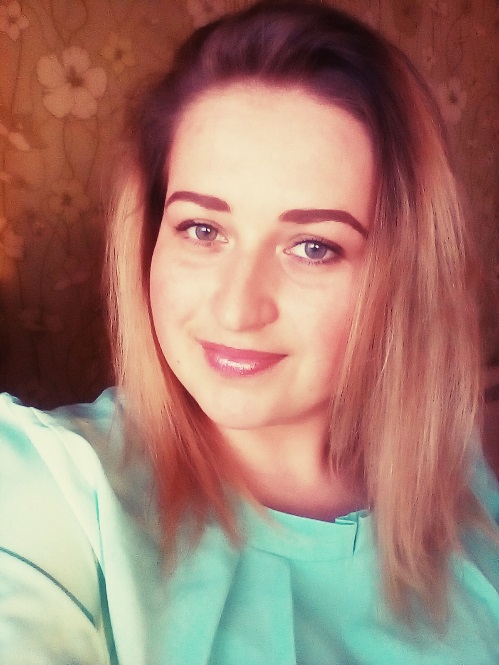 Ф.И.О: Ершова Алена МихайловнаДата рождения: 04.11.1992г. Свердловская область, Богдановичский район, п.ЛучТелефон: +79193885268Адрес эл. почты: alena-ershova-1992@mail.ruУчебное заведение:ГПБОУ СО «Богдановичский политехникум»Специальность: "Техническая эксплуатация и обслуживание электрического и электромеханического оборудования (по отраслям)" Квалификация: ТехникТип деятельности, которым вы хотели бы заниматься:Системным администратором (профессионал в области информационных технологий, который отвечает за эксплуатацию и обслуживание сервера, оборудования и программного обеспечения, установленного на компьютерах предприятия). Хобби: Интерес к компьютерным, программным и техническим новшествам увлечение автомобилями, интересуюсь музыкой.Жизненное кредо: Идти вперед, преодолевая новые трудности жизни.Дополнительные сведения:Стараюсь развивать себя во всех сферах жизни, получая разнообразный опыт.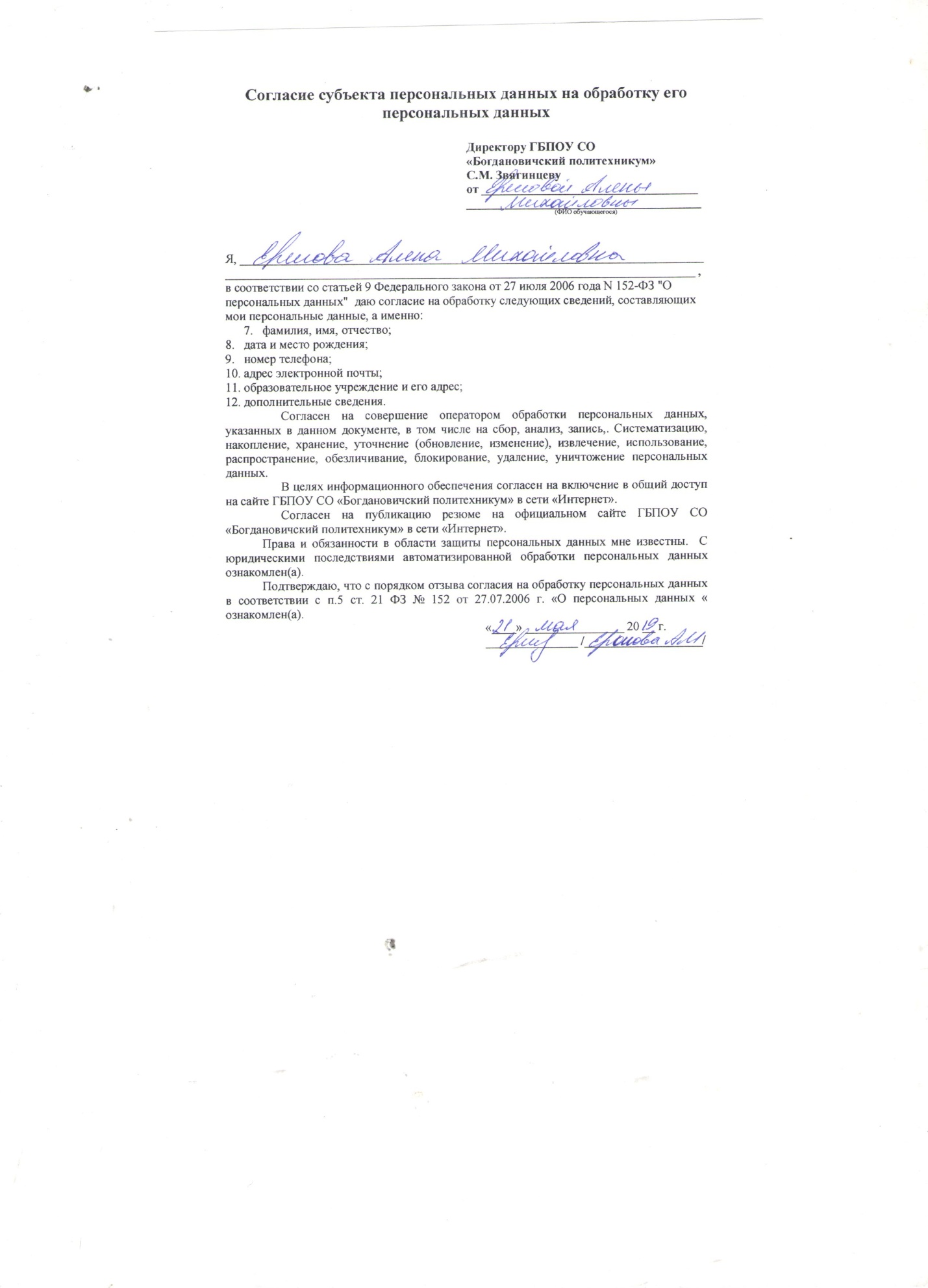 